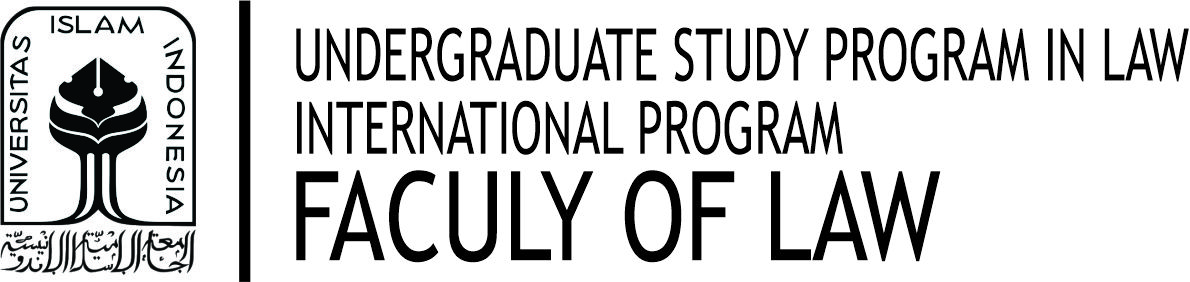 FINAL EXAM ANSWER SHEET (UAS)ODD SEMESTER 2020/2021FINAL EXAM ANSWER SHEET (UAS)ODD SEMESTER 2020/2021FINAL EXAM ANSWER SHEET (UAS)ODD SEMESTER 2020/2021Student No.:Student Name:Subject:Exam Date:Class:Exam Starting Time:…… . …… (Indonesian Western Time)Lecturer:Exam Finished Time:…… . …… (Indonesian Western Time)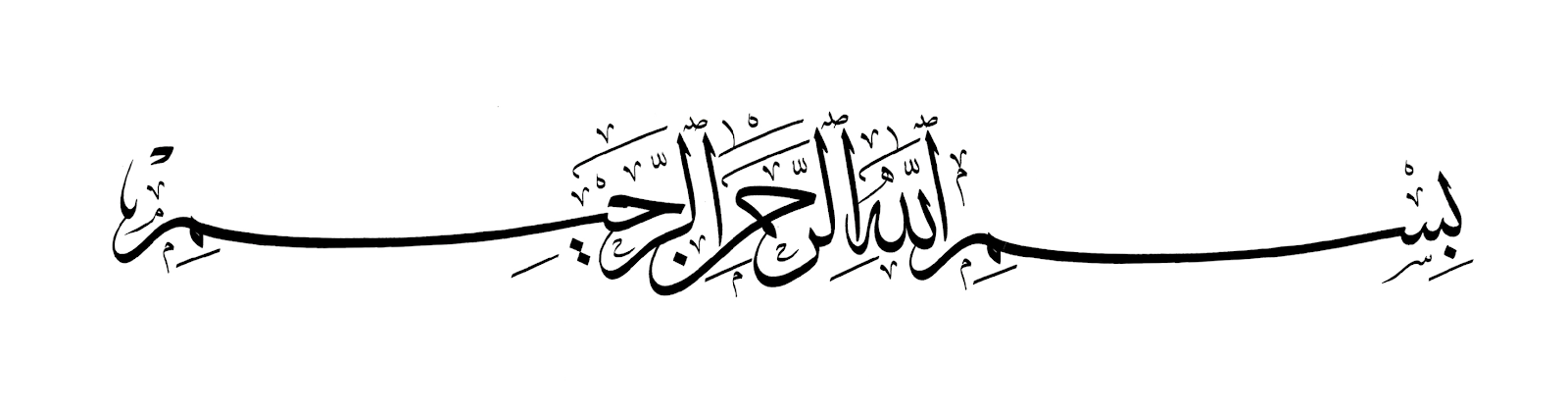 